                    Your detailsName of Project  Full name (include names of all persons signing)Signature/s                                                                                 Date 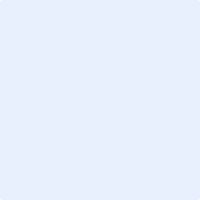 Primary contact name (if applicable)Organisation (if relevant)Postal address Postcode Phone numberPostal address Postcode Email address How did you find out about the project? (e.g. Queensland Government website, Weekend Australian, regional newspaper, social media, other - please specify)How did you find out about the project? (e.g. Queensland Government website, Weekend Australian, regional newspaper, social media, other - please specify)#Topic and section of draft TORDescribe why this section of the TOR should be improved Recommended change1